Daniell Middle School’s Principal Advisory CouncilAgenda/Minutes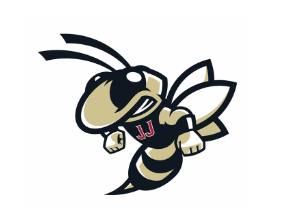 Mission:  To prepare all students for academic successVision:  To be a community that cultivates responsible, creative, and inquisitive innovators of the future.April 13, 2023Daniell Middle School’s Principal Advisory Council Members:Lisa Duke, PTSA PresidentChinoso Akano, ParentKevin Blond, Top Tier TreesPaul Pemberton, 2023 Teacher of the YearKarina Alarcon, Spanish TeacherAmy Stump, PrincipalWelcome and Introductions-This meeting was rescheduled to the following week, April 20, due to the power being out at school the original date.Review minutes from last meetingMilestones Testing in April and May-We reviewed the schedule for the upcoming Milestones testing.  Testing for 8th graders begins Monday.  A peek into next year:-Every school has a School Strategic Plan.  All schools will have a math and literacy goal next year, plus the option for an additional oneMath and Literacy Goal- We will be looking at the end of the year data to determine an appropriate SMART goal for our school.  This will be discussed at our Teacher Leadership Team meeting tomorrow.Summarization Skills- John Hattie’s research says that:Allows students to control their own learningHigh effect size:  when done consistently, high growthAllows for teacher assessment before the next day-This will be one of our school wide strategies in place in all subject areas to support the math and literacy goals.Restorative PracticesFosters positive relationshipsPromotes positive disciplineLearn to resolve disagreementsTake ownership of actions-This is a research-based strategy we will use as our third goal next year to reduce discipline referrals.  A team of teachers from our school is visiting another school in the district to observe it in action.  This will support our campaign of having a trusted adult in the school.  2023 Milestones Testing Schedule:6th Grade6th Grade7th Grade7th Grade8th Grade8th GradeTest DateContent AreaTest DateContent AreaTest DateContent AreaMonday, May 8ELA Section 1Wednesday, May 3ELA Section 1Monday, April 24ELA Section 1Tuesday, May 9ELA Sections 2&3 Thursday, May 4ELA Sections 2&3 Tuesday, April 25ELA Sections 2&3Wednesday, May 10Math Sections 1&2Friday,    May 5Math Sections 1&2Wednesday, April 26Science Sections 1&2 and HS Physical Science Sections 1&2Thursday, April 27Math Sections 1&2Friday, April 28Social Studies Sections 1&2Monday, May 1EOC Alg. Section 1Tuesday,May 2EOC Alg. Section 2